Урок 153. Технология монтажа электроустановочных устройств.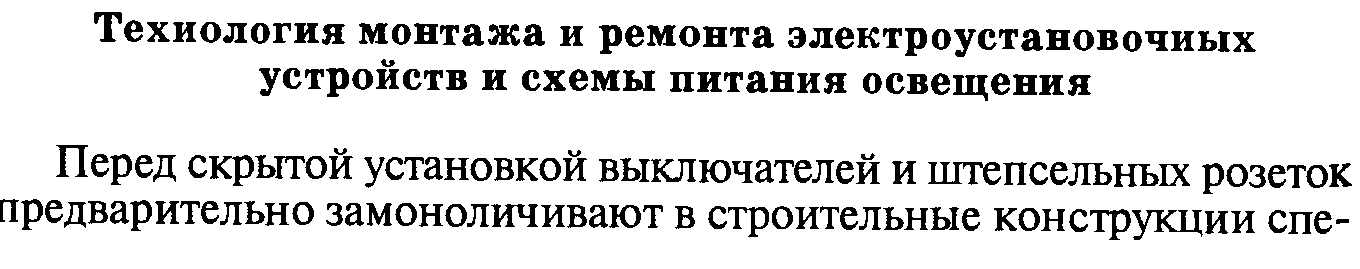 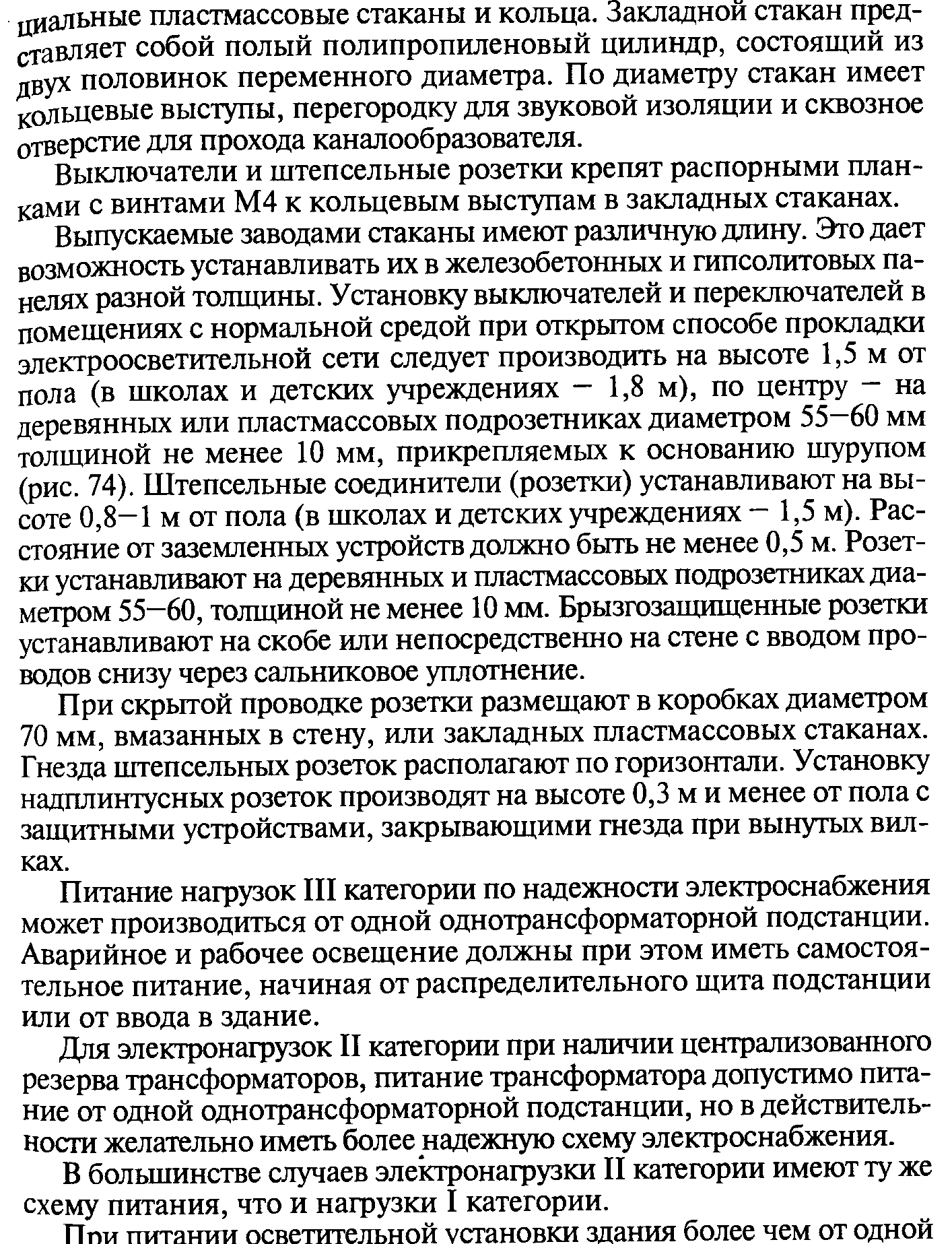 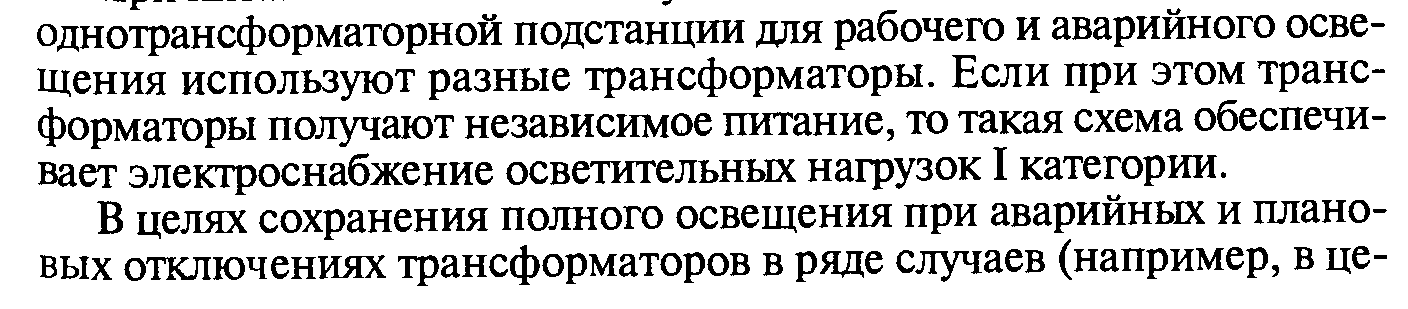 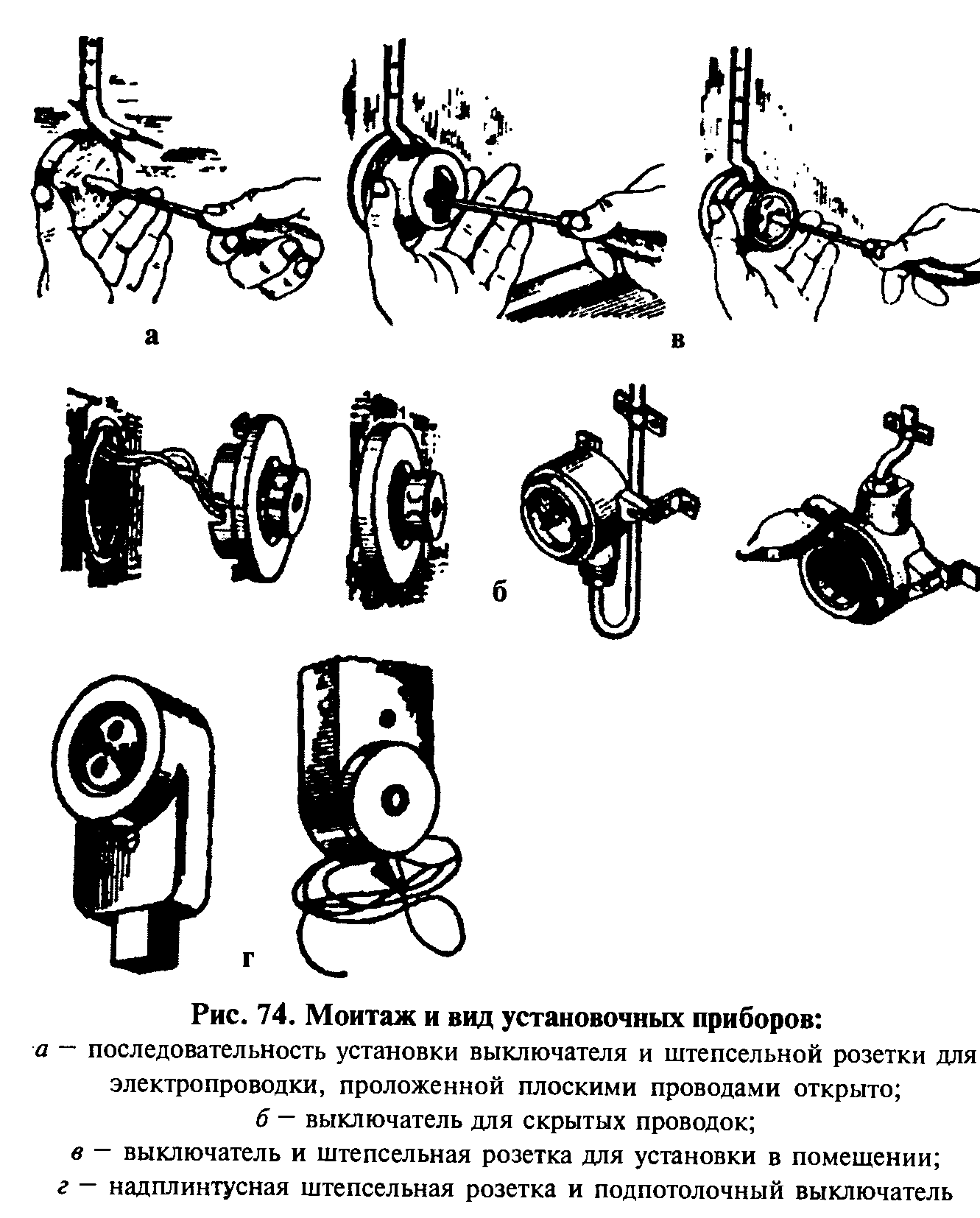 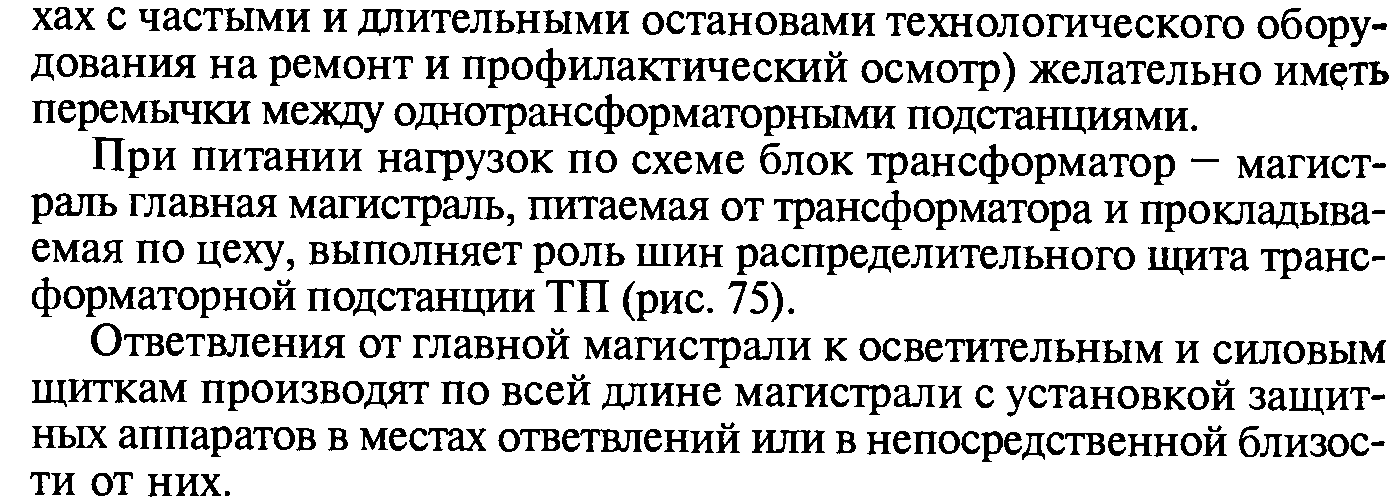 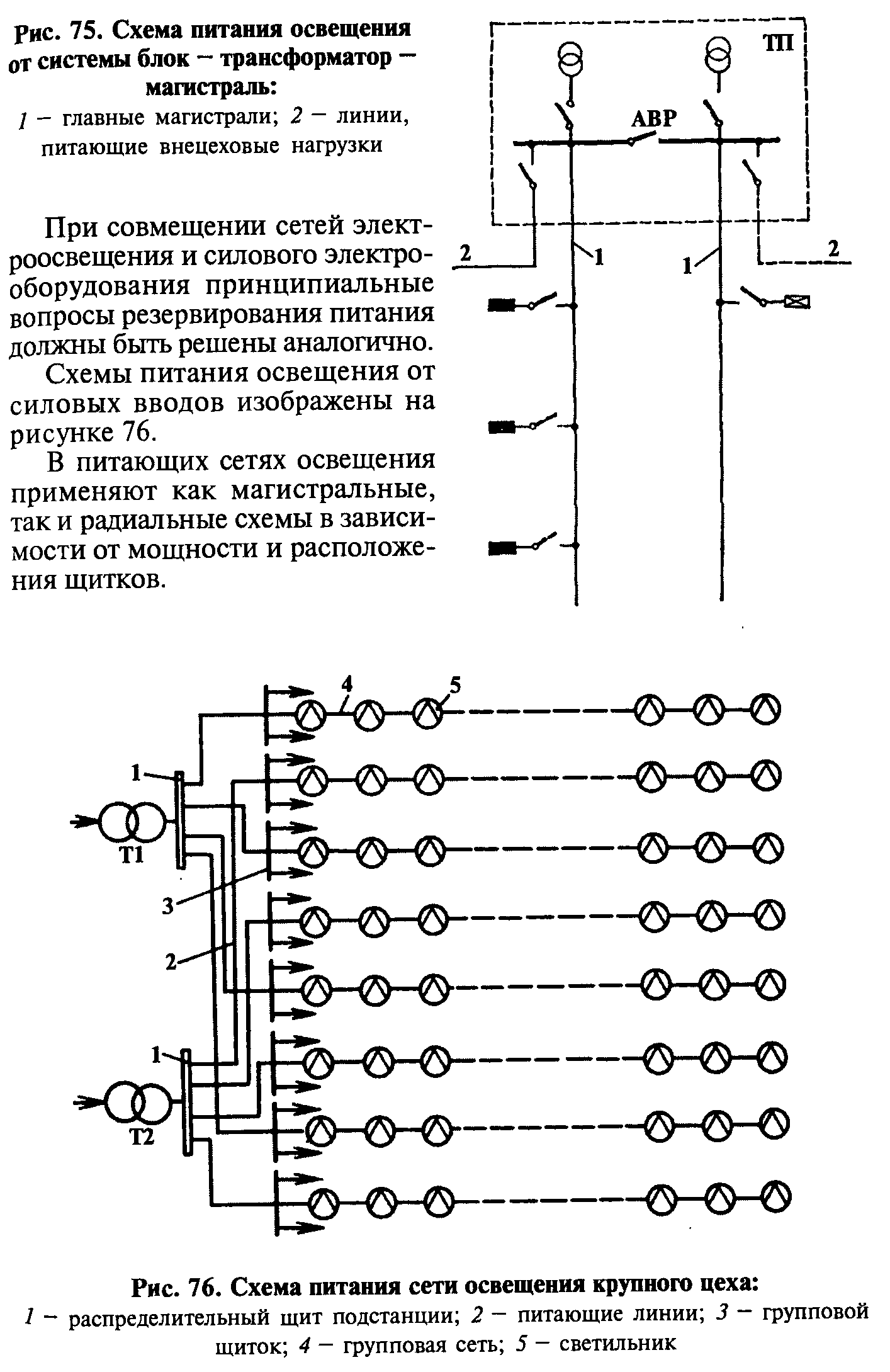 Задание: изучить материал и составить конспект.